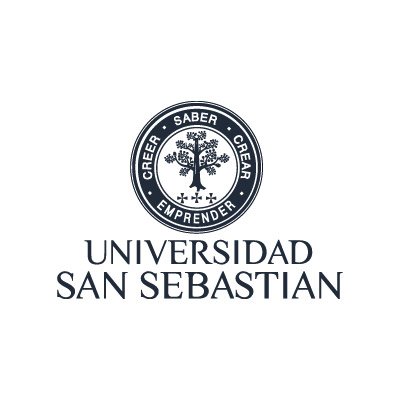 Guía de aprendizaje 7º Básico Nombre: _________________________________ Curso: ______ Fecha: __/__/__Lee el siguiente texto.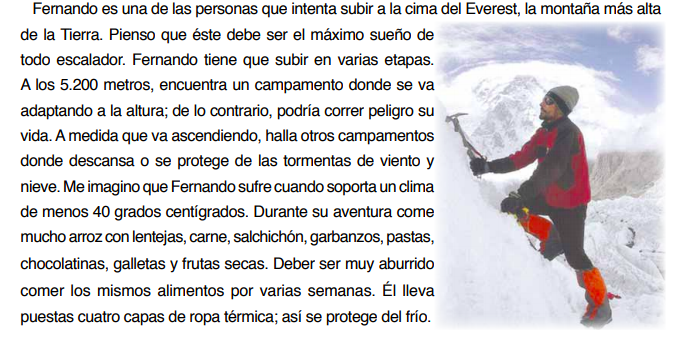 A continuación, lee las siguientes oraciones. En cada línea, escribe H si se trata de un hecho o escribe O si corresponde a una opinión.____ Pienso que éste debe ser el máximo sueño de todo escalador.¿Escribiste O? ¡Muy bien! Esta oración corresponde a una opinión porque es algo que no se puede comprobar.____ Fernando tiene que subir al Everest en varias etapas.____ Debe ser muy aburrido comer los mismos alimentos durante bastante tiempo.____ Él lleva puestas cuatro capas de ropa térmica.____ En algunos campamentos, Fernando descansa y se protege.Lee el texto y luego completa el cuadro.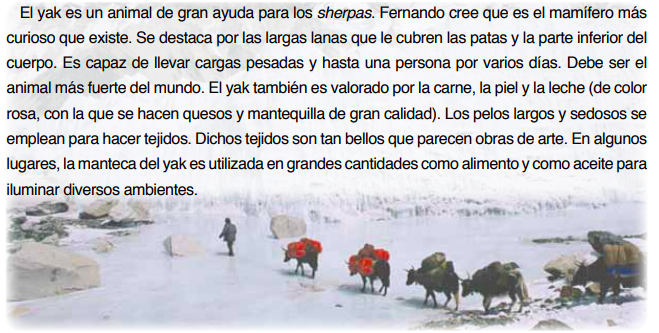  Escribe 3 hechos y 3 opiniones a partir del texto anterior. Escribe en las siguientes líneas, cuál seria la mejor definición para el concepto de argumentación.___________________________________________________________________________________________________________________________________________________________________________________________________________________________________________________________________________________________________________________________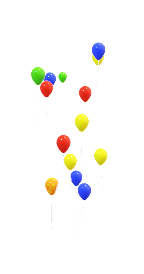 HechosOpiniones